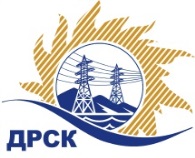 Акционерное Общество«Дальневосточная распределительная сетевая  компания»Протокол заседания Закупочной комиссии по вскрытию поступивших конвертовг. БлаговещенскСпособ и предмет закупки: Открытый электронный запрос предложений на право заключения Договора на выполнение работ: Установка оборудования на ПС 110, 35 кВ для ТП, филиал "АЭС".Плановая стоимость закупки:  3 517 678,00 руб. без учета НДСЗакупка 1182 р. 2.2.1 ГКПЗ 2016 г.ПРИСУТСТВОВАЛИ: члены постоянно действующей Закупочной комиссии АО «ДРСК» 2 уровняИнформация о результатах вскрытия конвертов:В адрес Организатора закупки поступило 2 (две) заявки на участие в закупке, с которыми были размещены в электронном виде на Торговой площадке Системы www.b2b-energo.ru.Вскрытие конвертов было осуществлено в электронном сейфе организатора закупки на Торговой площадке Системы www.b2b-energo.ru автоматически.Дата и время начала процедуры вскрытия конвертов с заявками участников 10:00 (время местное) 23.03.2016 г.Ответственный секретарь Закупочной комиссии 2 уровня АО «ДРСК»	М.Г. Елисееваисп. Коврижкина Е.Ю.Тел. 397208№ 392/УТПиР-В23.03.2016№Наименование участника и его адресПредмет и общая цена заявки на участие в закупке, в том числе за единицу работ (руб., без учета НДС)1ООО «НЭМК»г. Иркутск, п. маршала Жукова 15/5Общая стоимость договора 3 517 678,00 без учета НДС (4 150 860,04 руб. с учетом НДС). В том числе за единицу: Цена за единицу: 109 551,40  руб. без учета НДС (129 270,65 руб. с учетом НДС). 2ООО «Элмонт»г. Благовещенск, ул. Нагорная, 19Общая стоимость договора 3 517 678,00 без учета НДС (4 150 860,04 руб. с учетом НДС). В том числе за единицу: Цена за единицу: 110 592,00  руб. без учета НДС (130 498,56  руб. с учетом НДС). 